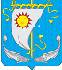 АДМИНИСТРАЦИЯ СЕЛЬСКОГО ПОСЕЛЕНИЯ «АНДЕГСКИЙ  СЕЛЬСОВЕТ»ЗАПОЛЯРНОГО РАЙОНАНЕНЕЦКОГО АВТОНОМНОГО ОКРУГАПОСТАНОВЛЕНИЕот 10.01.2023  № 1     д. Андег, НАООб утверждении графика личного приемаграждан главой Сельского поселения «Андегский сельсовет» Заполярного района Ненецкого автономного округа в 2023 годуВ соответствии с Законом Российской Федерации от 02.05.2006 года № 59-ФЗ «О порядке рассмотрения обращений граждан Российской Федерации», Администрация Сельского поселения «Андегский сельсовет» Заполярного района Ненецкого автономного округа  ПОСТАНОВЛЯЕТ:Утвердить график личного приема главой Сельского поселения «Андегский сельсовет» ЗР НАО в 2023 году (прилагается). 2. Настоящее постановление подлежит официальному опубликованию.Глава Сельского поселения«Андегский сельсовет» ЗР НАО:                                                       В.Ф. АбакумоваПриложениек постановлению АдминистрацииСП «Андегский сельсовет» ЗР НАОот 10.01.2023 г.  № 1ГРАФИКЛИЧНОГО ПРИЕМА ГРАЖДАН ГЛАВОЙ СЕЛЬСКОГО ПОСЕЛЕНИЯ «АНДЕГСКИЙ СЕЛЬСОВЕТ» ЗР НАОВ  2023 ГОДУПрием ведет           ДатаВремя    АдресВ.Ф. Абакумова - глава            
Сельского поселения    «Андегский сельсовет» ЗР НАО       ежедневно15.00 - 16.00д. Андег,  
ул. Школьная,   
д. 1